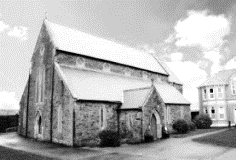 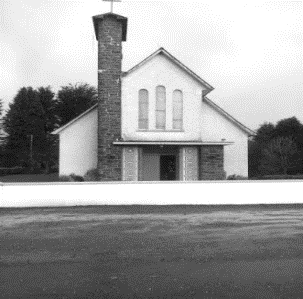 MASSES IN ST BRIDGID’S CHURCH DUAGHSunday 9th June @ 11:30 amDenis Lyons Knockalucha (2nd Anniversary Mass)Betty O Connor Kilmorna (2nd Anniversary Mass)Sunday 16th June @ 11:30 amNorma O Connor Knockundervaul (Months Mind)Friday 21st June @ 7:30 pmNoreen Sheehy Trieneragh (1st Anniversary Mass)Sunday 23rd June @ 11: 30 amGerard O Connor Springmount (Anniversary Mass)MASSES IN SACRED HEART CHURCH LYREACROMPANESunday 9th June @ 10:00 amNelius and Chriss Nolan Lyreacrompane P.Office (Anniversary Mass)Peg and Andy O Connell Carrigcannon (Anniversary Mass)Deceased members of the Leane / Lyons Family Carrigcannon (Anniversary Mass)Sunday 16th June @ 10:00 amPRIEST ON DUTY THIS WEEKEND: Fr Liam O Connor 086 - 8288719 (Emergency number only)CHURCH NOTICESBOOKING OF MASSES / BAPTISMS / MARRIAGES /CERTS/ ETC FOR THE PARISH:  You may do them in two ways: Book directly with the Parish Office during Office hours on Tuesday, Wednesday & Thursday from 10.00 a.m. to 1.00 p.m. Alternatively, book online by sending an email to: duagh@dioceseofkerry.ie  and the Parish Secretary will be in touch with you.ADORATION OF THE BLESSED SACRAMENT: takes place each Friday in Duagh Church from 3.00 p.m. in the afternoon. Public Rosary starts at 7.00 p.m. Mass starts at 7:30 p.m.CANCELLATION: Since I will be returning to my own Diocese in Minnesota there will be no weekday Masses in Duagh for the rest of the month of June. However, since there are two scheduled Masses on Friday 21st and Tuesday 25th June @ 7:30 pm, Fr Tom will celebrate these Masses in the Church. The weekend Masses will continue as usual. Thank you for your understanding. I will be back in July. Fr Jack.MONTHLY FATIMA ROSARY: will be held at Lacca Cross Grotto on the 13th of every month from June to October @ 8.00pm. All Welcome.ANNUAL CEMETERY MASS: Lyre Cemetery Mass will take place on Sunday morning 21st July at 11:00 am and Duagh Cemetery Mass will take place on Thursday evening 25th July at 8.00 p.m. LISTOWEL PARISH JOINING KERRY DIOCESAN PILGRIMAGE TO KNOCK: Once again the Diocese of Kerry will have a Diocesan Pilgrimage to Knock taking place on Saturday, August 24th lead by our own Bishop Ray. All our parishes are invited. Fr. Declan will lead a bus load from Listowel Parish and parishioners from Duagh / Lyre are most welcome to join us. Full details about booking from Denise (Listowel Parish Secretary) at 068-21188.NATIONAL CARERS WEEK: Mass will be offered up for all Carers and for the people they care for on Monday 10th June the 10.30am in St. Mary’s Church, Listowel, and especially for those living in the Duagh, Lyre, Listowel and North Kerry areas.COMMUNITY NOTICESDEFIBRILLATOR AGM: A meeting will be held next Monday night @ 8pm in Duagh Parish House. A defibrillator is a vital thing to have in the community, but the group needs a few more people to carry it on. Positions if not filled will disband the group which unfortunately is not what we want given all the hard work over the years to get this defib for the community of Duagh. Please spread the word and bring along a friend to AGM. A PRAYER FOR ALL OUR STUDENTS FROM OUR PARISH DOING EXAMS: ‘O Great St. Joseph of Cupertino, who by your prayers, obtained to be asked at your examination the only proposition you knew. Pray that I, like you may succeed in the examination which lies before me. In return I promise to make you known and cause you to be loved’.  Amen. GRADUATION MASS DUAGH NATIONAL SCHOOL: A Graduation Mass will be celebrated for all the sixth-class pupils of St Brigid’s National School along with their parents on Monday 17th June @ 7pm by Fr Declan. We wish all the pupils the very best of luck.PARISH OFFICE: Should you wish to include a Notice for our Parish Newsletter please contact the Parish Secretary before Wednesday, 12.00 noon before it goes to print. Phone 068 45102 or Email: duagh@dioceseofkerry.ie